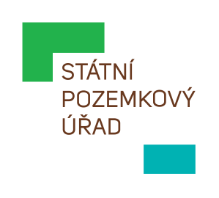 _________________________________________________________________________________Žádost o udělení úředního oprávnění k projektování pozemkových úprav(dle ust. § 18 zákona č.139/2002 Sb., ve znění pozdějších předpisů)1) Příjmení: ___________________________ Jméno: _______________ Titul: ______Rodné příjmení: *) ___________________________________Státní občanství: _____________________________________2) Jméno a příjmení otce: *) __________________________________Jméno a příjmení matky: *) _________________________________Rodné příjmení matky: *) ___________________________________3) Adresa místa trvalého pobytuObec: ________________________________ PSČ: ________Ulice a č.p.: _________________________________________Okres: ___________________________Telefon: _________________________e-mail: ___________________________4) Datum narození: __________________Místo narození (obec, okres, stát): *) __________________________________5) Rodné číslo: ______________/________6) Nejvyšší dosažené vzdělání - škola:__________________________________________________________________________7) Obor, zaměření studia, specializace:__________________________________________________________________________8) Praxe v projektování pozemkových úprav celkem:________ roků a _______ měsícůPrůběh praxe - dosavadní působnost v oboru:(uvede se firma, správní úřad aj.)od: 		do:_________________________________________ __________ ____________________________________________________ __________ ____________________________________________________ __________ ____________________________________________________ __________ ____________________________________________________ __________ ____________________________________________________ __________ ____________________________________________________ __________ ___________Dne: __________________ Podpis: __________________________________*) Údaje nezbytné pro získání výpisu z Rejstříku trestů (výpis zajistí Státní pozemkový úřad)